DYREKTOR  POWIATOWEGO URZĘDU PRACY  W RYBNIKU  WNIOSEK O ZWROT KOSZTÓW PRZEJAZDU Zgodnie z art. 45 ustawy o promocji zatrudnienia i instytucjach rynku pracy wnioskuję o refundację poniesionych przeze mnie kosztów przejazdu z miejsca zamieszkania i powrotu do miejsca zatrudnienia lub innej pracy zarobkowej/odbywania stażu/przygotowania zawodowego dorosłych lub odbywania zajęć z zakresu poradnictwa zawodowego* w miesiącu: ………………………………………………. . W dniu składania tego wniosku koszty przejazdu łącznie wynoszą: …………… zł. Na podstawie skierowania tutejszego urzędu pracy podjęłam/podjąłem* zatrudnienie lub inną pracę zarobkową, rozpocząłem/rozpoczęłam* odbywanie stażu/przygotowania zawodowego dorosłych/zajęć z zakresu poradnictwa zawodowego* w: ………………………………………………………………………………………………………………… (nazwa i adres miejsca pracy/stażu, przygotowania zawodowego dorosłych) ………………………………………………………………………………………………………………… Zwrot kosztów dotyczy przejazdu na trasie:  Środek transportu, którym się przemieszczałam/przemieszczałem*:  komunikacja miejska  PKP  PKS/BUS  prywatny samochód. Oświadczam, ze posiadam/nie posiadam prawo jazdy. ** Oświadczam, że posiadam/nie posiadam samochód. ** Przyznane środki proszę o przesłanie na numer konta: Imię i nazwisko właściciela konta: ……………………………………………………… 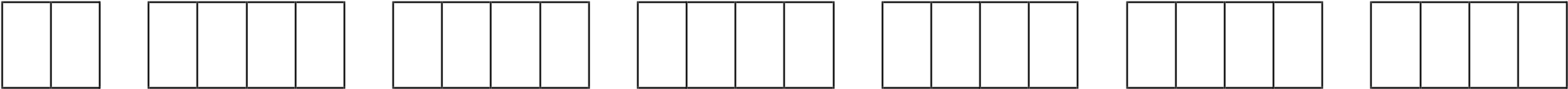 * niepotrzebne skreślić ** wypełniają osoby dojeżdżające prywatnym środkiem transportu. …………………………… 	(podpis wnioskodawcy) 	 OŚWIADCZENIE OSOBY SKŁADAJĄCEJ WNIOSEK W związku ze złożonym wnioskiem o zwrot kosztów przejazdu oświadczam, że w miesiącu …………………… mój przychód z tytułu ………………………wyniósł ……………… . Jestem świadoma/y, że w ciągu 7 dni mam obowiązek poinformować PUP Rybnik o okolicznościach powodujących utratę prawa do przyznania świadczeń. W przypadku wypłacenia świadczenia na podstawie nieprawdziwych oświadczeń lub sfałszowanych dokumentów albo w innych przypadkach świadomego wprowadzenia w błąd Powiatowego Urzędu Pracy w Rybniku, świadczeniobiorca ma obowiązek zwrócić nienależnie pobrane świadczenia. 	…………………………… 	…………………………… 	(miejscowość, data) 	(podpis wnioskodawcy)        KLAUZULA INFORMACYJNA zawierająca informacje dotyczące przetwarzania danych osobowych osób wnioskujących  o zwrot kosztów dojazdu oraz celów, dla których jest ono prowadzone Wypełniając obowiązek prawny uregulowany zapisami art. 13 rozporządzenia Parlamentu Europejskiego i Rady (UE) 2016/679 z dnia 27 kwietnia 2016 r. w sprawie ochrony osób fizycznych w związku z przetwarzaniem danych osobowych i w sprawie swobodnego przepływu takich danych oraz uchylenia dyrektywy 95/46/WE (ogólne rozporządzenie o ochronie danych) (Dz. Urz. UE z dnia 04.05.2016 r. L 119/1), z uwzględnieniem sprostowania do rozporządzenia Parlamentu Europejskiego i Rady (UE) 2016/679 (…) (Dz. U. UE L.2018.127.2 z dnia 23.05.2018 r.), zwanego dalej „RODO”, Powiatowy Urząd Pracy w Rybniku informuje, iż: Administratorem Pani/Pana Danych Osobowych (zwanym dalej „ADO”) jest Powiatowy Urząd Pracy w Rybniku z siedzibą przy ul. Jankowickiej 1, 44-200 Rybnik; e-mail: kancelaria@rybnik.praca.gov.pl; Może Pani/Pan skontaktować się z Inspektorem Ochrony Danych (IOD) za pośrednictwem  e-maila: iod@rybnik.praca.gov.pl; Pani/Pana dane osobowe są przetwarzane na podstawie art. 6 ust. 1 lit. c), e) RODO bowiem przetwarzanie Pani/Pana danych jest niezbędne do wypełnienia obowiązku prawnego ciążącego na administratorze, ponadto przetwarzanie Pani/Pana danych jest niezbędne do wykonania zadania realizowanego w interesie publicznym lub w ramach sprawowania władzy publicznej powierzonej ADO w postaci realizacji zadania finasowania instrumentów rynku pracy, w szczególności w postaci zwrotu kosztów przejazdu na staż, przygotowanie zawodowe dorosłych, zajęcia z zakresu poradnictwa zawodowego lub zwrotu kosztów dojazdu do pracy w związku z podjęciem zatrudnienia lub innej pracy zarobkowej na podstawie skierowania powiatowego urzędu pracy, zgodnie z art. 45 ustawy z 20.04.2004 r. o promocji zatrudnienia i instytucjach rynku pracy oraz zgodnie z ustawą z 14 czerwca 1960 r. Kodeks postępowania administracyjnego; Pani/Pana dane będą przetwarzane w celu wykonywania przez ADO zadania ustawowego w zakresie realizacji zadania finasowania instrumentów rynku pracy, w szczególności w postaci zwrotu kosztów przejazdu na staż, przygotowanie zawodowe dorosłych, zajęcia z zakresu poradnictwa zawodowego lub zwrotu kosztów dojazdu do pracy w związku z podjęciem zatrudnienia lub innej pracy zarobkowej na podstawie skierowania powiatowego urzędu pracy, a także dane będą przetwarzane w celu wydawania decyzji na podstawie ustawy z 14 czerwca 1960 r. Kodeks postępowania administracyjnego; Pani/Pana dane osobowe są udostępniane następującym odbiorcom danych w rozumieniu art. 4 pkt 9 RODO: dostawcy oprogramowania, bankowi. Pani/Pana dane osobowe nie będą przekazywane do państwa trzeciego ani do organizacji międzynarodowej; Pani/Pana dane osobowe będą przetwarzane maksymalnie przez okres wynikający z Jednolitego Rzeczowego Wykazu Akt, z przepisów o narodowym zasobie archiwalnym i archiwach;  Przysługuje Pani/Panu prawo dostępu do treści swoich danych osobowych oraz ich aktualizacji, sprostowania, usunięcia danych przetwarzanych bezpodstawnie lub ograniczenia przetwarzania  Przysługuje Pani/Panu prawo wniesienia w każdym momencie sprzeciwu wobec przetwarzania dotyczących jej/jego danych. ADO nie wolno wtedy przetwarzać tych danych chyba, że wykaże on istnienie ważnych prawnie uzasadnionych podstaw do przetwarzania nadrzędnych wobec Pani/Pana interesów, praw i wolności lub podstaw do ustalenia, dochodzenia, obrony roszczeń. Ma Pani/Pan prawo wniesienia skargi do organu nadzorczego, tj. do Prezesa Urzędu Ochrony Danych Osobowych, jeżeli sądzi Pani /Pan, że przetwarzanie jej/jego danych narusza przepisy prawa; Podanie przez Panią/Pana danych osobowych jest wymogiem ustawowym wynikającym z ustawy z dnia 20 kwietnia 2004 r. o promocji zatrudnienia i instytucjach rynku pracy oraz  ustawy z 14 czerwca 1960 r. Kodeks postępowania administracyjnego. Niepodanie danych uniemożliwi rozpatrzenie Pani/Pana wniosku o zwrot kosztów dojazdu; Pani/Pana dane osobowe nie będą podlegały zautomatyzowanym procesom podejmowania decyzji przez ADO, w tym profilowaniu.  Potwierdzam przyjęcie do wiadomości klauzuli  …..………………………………………………  (data i podpis) …………………………………  (imię i nazwisko) ………………………………… …………………………………               (adres zamieszkania) …………………………………    (numer telefonu – nieobowiązkowy) …………………………………                       (data urodzenia)  …………………, dnia ………………… 